ПРОТОКОЛзаседания Общественного совета при Министерстве финансов
Карачаево-Черкесской РеспубликиПРИСУТСТВОВАЛИ:Джаубаев Р.С. - председатель Общественного совета Евсеева О.Н. - секретарь Общественного совета члены Общественного совета:Батчаева Ф. Б., Кубахов В.В., Трикозова Г.Н., Тамбиев  А.Х.,Струговцов Д.Д. Кворум имеется.От Министерства финансов Карачаево-Черкесской Республики: Камышан В.В.- Заместитель министра финансов Карачаево-Черкесской РеспубликиГербекова Л.А. - начальник отдела по разработке и внедрению современных инноваций в области финансовХубиева М.И. - начальник отдела планирования доходовБатчаев О.О.- начальник отдела сводного планирования и межбюджетныхОтношенийПриглашенные: А.М.Дурнова- заместитель руководителя УФНС России по КЧР.Повестка дня:1.Исполнение республиканского бюджета Карачаево-Черкесской Республики за 1 полугодие  2019 года.Докладчик:  Камышан В.В.  - Заместитель Министра финансов КЧР.2.Реализация Нац.проектов на территории Карачаево-Черкесской Республики Докладчик Камышан В.В.ВЫСТУПИЛИ:Тамбиев А.Х., Батчаева Ф.Б., Струговцов Д.Д., А.М.ДурноваОбсудили:Причины снижения сопоставимых данных за I-е полугодие. 2019 года к I-му полугодию 2018 года по налогу на прибыль организаций .Способы  увеличения  поступлений  по налогу на доходы физических лиц.Проблемы, с которыми сталкиваются представители среднего и малого предпринимательства в процессе ведения бизнеса. 4. Реализация регионального проекта  "Формирование комфортной городской среды", причины задержки финансового обеспечения, сроки погашения задолженности перед подрядчиками.РЕШИЛИ:1 .Деятельности	Министерства финансов Карачаево-ЧеркесскойРеспублики по направлениям, обсуждаемым на заседании дать положительную оценку.2.Признать работу Министерства финансов Карачаево-Черкесской Республики по итогам работы за I-е полугодие 2019 года эффективной.Решение принято единогласно. Председатель Общественного совета 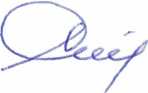 при Министерстве финансов КЧР		Р. С. ДжаубаевСекретарь Общественного совета при Министерстве финансов КЧР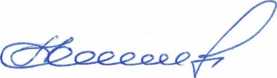 